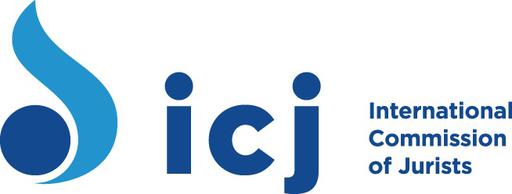 INTERNATIONAL COMMISSION OF JURISTS’ RESPONSE TO THE QUESTIONNAIRE FOR NON-STATE ACTORS OF THE UN SPECIAL RAPPORTEUR ON THE HUMAN RIGHTS TO SAFE DRINKING WATER AND SANITATION IN VIEW OF HIS FORTHCOMING REPORT TO THE 2019 HUMAN RIGHTS COUNCIL ON THE HUMAN RIGHTS TO WATER AND SANITATION IN SPHERES OF LIFE BEYOND THE HOUSEHOLD, IN PARTICULAR IN PUBLIC SPACESSubmitted on 28 February 2019Composed of 60 eminent judges and lawyers from all regions of the world, the International Commission of Jurists promotes and protects human rights through the Rule of Law, by using its unique legal expertise to develop and strengthen national and international justice systems. Established in 1952 and active on five continents, the ICJ aims to ensure the progressive development and effective implementation of international human rights and international humanitarian law; secure the realization of civil, cultural, economic, political and social rights; safeguard the separation of powers; and guarantee the independence of the judiciary and legal profession.  P.O. Box, 91, Rue des Bains, 33, 1211 Geneva 8, Switzerland Tel: +41(0) 22 979 3800 – Fax: +41(0) 22 979 3801 – Website: http://www.icj.org – E-mail: info@icj.org INTERNATIONAL COMMISSION OF JURISTS’ RESPONSE TO THE QUESTIONNAIRE FOR NON-STATE ACTORS OF THE UN SPECIAL RAPPORTEUR ON THE HUMAN RIGHTS TO SAFE DRINKING WATER AND SANITATION IN VIEW OF HIS FORTHCOMING REPORT TO THE 2019 HUMAN RIGHTS COUNCIL ON THE HUMAN RIGHTS TO WATER AND SANITATION IN SPHERES OF LIFE BEYOND THE HOUSEHOLD, IN PARTICULAR IN PUBLIC SPACESIntroductionThe International Commission of Jurists (ICJ) welcomes the opportunity to respond to the questionnaire for non-State actors on access to water and sanitation in public spaces put forth by Mr. Léo Heller, the United Nations Special Rapporteur on the human rights to water and sanitation (“Special Rapporteur”); the organization hopes that the present response will assist the Special Rapporteur in the preparation of his 2019 Human Rights Council report on the human rights to water and sanitation in spheres of life beyond the households, in particular in public spaces. The ICJ’s submission focuses on the status and the impact of inadequate access to water and sanitation on lesbian, gay, bisexual, transgender and queer individuals (LGBTQ), and more specifically on transgender persons and non-binary persons, who are among those on whom the UN Special Rapporteur intends to focus in his upcoming report. The submission draws on the ICJ’s ongoing work on the human rights of LGBTQ persons in India. Please outline your organisation’s purpose, target populations, and methods of achieving your stated aims. Target Populations and MethodsBetween 2015-2017 the ICJ documented civil and political rights violations faced by lesbian, gay, bisexual, transgender, and gender-queer (LGBTQ) persons in India. Such abuses resulted from actions of State actors (including police officials, judges, public prosecutors) and non-State actors (including family and other community members). ICJ’s research in this regard was based on primary data collected from 150 interviews with LGBTQ persons across 9 cities and from responses to ‘Right to Information applications’ filed with various state departments relating to arrests, detention, blackmail, extortion, sexual violence and custodial torture faced by LGBTQ persons. This research resulted in the 2017 publication of the ICJ’s report, “‘Unnatural Offences’: Obstacles to Justice in India Based on Sexual Orientation and Gender Identity”.  The report was cited by the Indian Supreme Court in Navtej Singh Johar v. Union of India, which held that provisions of Indian law criminalizing same-sex intercourse were unconstitutional. In the second phase of this work, from 2017 to date, the ICJ is analyzing the access to and enjoyment of economic, social, and cultural (ESC) rights by LGBTQ persons. This research, which follows the same methodology as the “Unnatural Offences” report, focuses on access to adequate housing, decent work, and public spaces and services including water and sanitation. The goal of the project is to reveal, address, and reduce discriminatory treatment against LBGT persons as a result of discriminatory laws and practices. The project also seeks to highlight the connection between stigma, discrimination, violence and abuse against LGBTQ persons and access to ESC rights. As part of this research, the ICJ has interviewed 65 LGBTQ individuals about their access to water and sanitation facilities in public spaces. In this context, this submission highlights the status and the impact of inadequate access to water and sanitation on LGBTQ persons in India, with a focus on transgender individuals and non-binary persons. How does your organization define public space and does this differ from how public space is defined in the legislative or policy framework of the country where you operate?“Public spaces” are not clearly defined in the Indian legal and policy framework. Nevertheless, the Indian Constitution guarantees to every citizen a fundamental right to access public spaces without discrimination on prohibited grounds. Article 15(2) of the Indian Constitution prohibits discrimination in “access to shops, public restaurants, hotels, and places of public entertainment” or in “the use of wells, tanks, bathing ghats, roads and places of public resort maintained wholly or partly out of State funds or dedicated to the use of the general public”, on the basis of religion, caste, race, sex, place of birth. The Supreme Court has expanded this list of prohibited categories for discrimination to include gender identity and sexual orientation. The prohibition of discrimination on listed grounds to a variety of listed public spaces extends to spaces “dedicated to the use of the general public”, regardless of whether they are funded by the state. The ICJ also submits that the list of public spaces provided is non-exhaustive and extends to analogous public spaces, such as sanitation and water facilities, and public transport.The ICJ has examined access to public spaces that were most frequently cited as sites of violence and discrimination by the interviewees. These include streets and parks that are otherwise open to the public (whether publicly or privately owned and maintained); public transport (such as buses, trains, metro, railways, and airways); gendered spaces within any public spaces (such as toilets, or areas that control access to single sex spaces such as security queues); malls and shopping centres; and places and events of cultural and religious importance. In this submission, the ICJ will focus on inadequate access to public toilets on the roads, public toilets in public transport, public toilets in places of religious importance, toilets in schools and universities and toilets in workplaces, faced by transgender persons and non-binary persons. The ICJ will also discuss the related status and impact of right to sanitation on right to water. Please describe your involvement in ensuring or improving access to water and sanitation in various public spaces (e.g. streets and squares, markets, bus stations, train stations and airports), including details of any past, current, or future projects in this area.Through this project, the ICJ aims, among others, to raise concern about the impact of inadequate access to water and sanitation experienced by LGBTQ persons in light of India’s international legal obligations. The ICJ’s objective through this project is to conduct advocacy with the Indian State and with the United Nations about discriminatory laws and practices faced by LGBTQ persons and to raise awareness about violence and discrimination against LGBTQ persons, as well as the remedies available to LGBTQ persons, through engagement with the judiciary and other legal professionals.Please outline the major difficulties faced by populations needing access to water and sanitation in public spaces. ICJ’s research records that transgender persons and non-binary persons express difficulties in accessing sanitation facilities in public spaces, including inability to access toilets (gendered or non-gendered) that correspond to their self-identified gender due to infrastructural deficiencies, and risk of gender-based violence and harassment. Furthermore, some of the problems highlighted by the ICJ’s research will typically also affect cis-het women (such as the risk of sexual violence) and other individuals (such as inadequate access due to poor infrastructure).The ICJ’s interviews highlights that LGBTQ persons, particularly transgender persons and non-binary persons, face or are at risk of facing sexual violence, sexual harassment, physical violence and harassment in toilets, due to gender identity-based discrimination. Gender-identity based violence in and around public sanitation facilities is rampant. Several transgender women and non-binary men have informed the ICJ that they are at risk of sexual and physical violence in public toilets reserved for men, particularly, based on the underlying flawed notion that they are sex workers. Further, men’s toilets in India often have open urinals. Transgender men who have not undergone phalloplasty and are unable to stand and urinate are thus unable to use toilets that only have open urinals. In addition, several men, particularly non-binary men are uncomfortable with using open urinals. Transgender persons and non-binary persons are also usually unable to access toilets reserved for women, due to hostile and abusive reactions from cis-gendered women, who fear they would expose themselves to the risk of gender-based violence. This is corroborated by Akkai Padmashali, a transwoman and head of Ondede, an NGO focused on awareness creation about sexuality, sexual diversity, and gender identity. She stated that she was yelled at and told that a women’s toilet is not for her by a cis-gendered woman. This incident took place in a toilet inside the building of the State Legislature of Karnataka, while attending a meeting with the law minister. Further, several transwomen told the ICJ that upon entering the public toilet reserved for women, they avoided talking on the phone, as they feared being identified as transgender persons by cis-gendered women, and being the target of harassment and abuse, as a result. Inaccessibility of toilets compels transgender persons and non-binary persons to avoid drinking water, and to hold their urine for long periods of time. Akkai Padmashali has stated in an interview that she does not drink water before meetings as well as before she goes on long journeys as she is fearful of public toilets. C, a transman, told the ICJ that he was unable to urinate during long bus journeys, as men were expected to stand and urinate on the roadside at most halts. Thus, the inability to access toilets also affects transgender and non-binary persons’ ability to travel, and thereby their freedom of movement as well as their right to work. Specific examples of such violations of the human right to water and sanitation, drawn directly from the ICJ’s interviews, are provided in response to Q. 6. Please describe the main obstacles faced by people that live or work in public spaces in the country where you operate in accessing water and sanitation in accordance with the normative content of the rights and the principles of equality and non-discrimination, participation, sustainability, progressive realization and access to remedies, and accountability. According CESCR’s General Comment on the right to water, sanitation facilities must be available, accessible, affordable, acceptable, and of good quality. Non-discrimination in the right to adequate sanitation is an immediate obligation on states in terms of the rights to water and sanitation.   Transgender persons and non-binary persons fear discrimination and violence in accessing public sanitation facilities such as public toilets. In her 2012 report, the former Special Rapporteur recognized that the use of gender identity segregated public bathrooms: “has been associated with exclusion, denial of access, verbal harassment, physical abuse and sometimes even the arrest of transgender and intersex individuals. More broadly, they are at risk of exposure, violence and harassment in seeking access to services such as water and sanitation when those are in common areas, or where privacy is unavailable or compromised.” This built on the Special Rapporteur’s 2011 report on her mission to the USA in which she acknowledged that: “[the] evacuation of the bowels and bladder is a necessary biological function and … denial of opportunities to do so in a lawful and dignified manner can both compromise human dignity and cause suffering, such denial could, in some cases (e.g., where it results from deliberate actions or clear neglect) amount to cruel, inhumane or degrading treatment. Individuals are sometimes compelled to go to extraordinary lengths to prevent such suffering”.The Yogyakarta Principles call upon states to ensure safe and dignified access to adequate sanitation facilities for all persons without SOGIESC based discrimination. Moreover, as has been indicated, non-discriminatory access to a wide range of public spaces as such is also a right in terms of the Indian Constitution.The human right to water and sanitation has also been highlighted in the Sustainable Development Goals. Goal 6 calls for clean water and sanitation for all persons. Target 6.3 seeks to “achieve access to adequate and equitable sanitation and hygiene for all and end open defecation, paying special attention to the needs of women and girls and those in vulnerable situations” by 2030. Transgender persons and non-binary individuals inability to access public toilets in India stems in part from the State’s failure to take legislative and other measures, within its maximum available resources to realize the rights to water and sanitation. Such failures include failures to build gender neutral toilets and to combat societal stigma.Moreover, in addition to directly violating the access component of the right to water and sanitation, the lack of adequate sanitation further restricts the right of LGBTQ persons to access public spaces, such as streets, transportation facilities (particularly for long distance travel), hotels and parks. Access to such public spaces has been recognized as a vital precondition for the effective and equal enjoyment of all human rights under various international legal instruments. The Supreme Court of India has also held that inaccessibility of LGBT persons to public spaces, specifically to transport and to adequate sanitation facilities, violates fundamental rights guaranteed under the Indian Constitution. Please describe your organization’s assessment of access to water and sanitation in public spaces in the country where you operate, providing both positive and negative examples, including costs for use, availability of the services, safety of users during access, quality of facilities and other human rights concerns. Please outline any research or assessment that have been done in this regard. This discusses the impediments to LGBTQ persons’ access to water and sanitation in public spaces as revealed by the ICJ’s research, and then the policy initiatives undertaken by the state to enable non-binary persons access to toilets.The following are examples of major impediments to LGBTQ persons’ access to water and sanitation in public spaces revealed by the ICJ’s research.Infrastructural deficienciesTransgender persons may be unable to access gendered toilets which are not designed to suit their needs. For instance, transmen who have not undergone phalloplasty are unable to access men’s toilets that lack private stalls. Transgender persons may also be unwilling to use toilets specifically marked for transgender persons, for fear of revealing their gender identity and exposing themselves to stigma, harassment, discrimination, violence and other abuse. Their inability to access such facilities impacts on their freedom of movement, including their mobility in accessing employment opportunities.C, a transman, told the ICJ that he avoids going on long bus journeys, as most halts either do not have adequate private stalls in men’s washrooms, or men are expected to stand and urinate in the open – something that he is unable to do. He said that sometimes when he is in the bus and has to use the washroom, then he instead just urinates on the seat. He sees no other option for himself, and thinks that he may have to start using adult diapers.S, a transman, told the ICJ that he looks for a unisex toilet whenever he has to use a public toilet, so that he is not suspected of being transgender person.Transgender persons also face difficulties in accessing gendered toilets in public spaces, such as schools and universities, which, in turn, detrimentally impacts on their right to education. Two such examples are stated below:J, a transman, said that he was unable to use toilets in school as the boys’ toilets only had urinals, and did not have any private stalls. He was unable to use the boy’s toilet since he had not undergone phalloplasty. He avoided using the girl’s toilet as well, since he did not want to be identified as a transgender person. J continued to face difficulties in accessing toilets while pursuing higher education. When he eventually began working, security guards would prevent him from using the women’s toilet at the workplace. T, a transwoman, said that she was deprived of a healthy learning environment as the University where she was studying did not have any gender-neutral toilets. When a few transgender students raised this issue, the authorities marked one of the toilets on the University campus for use by transgender persons only.Verbal, physical, and sexual harassment and violenceToilets were highlighted as sites of sexual violence by some of the interviewees. Some transgender persons also pointed out that their presence in women’s toilets leads to suspicion of breach of privacy, and often results in verbal and physical violence and harassment against them. As a result, these violations of their rights to water and sanitation also have a detrimental impact on their freedom and security of person and may also negatively impact on their ability to participate in cultural and religious practices.J, a transman, shared that he and another transman friend of his were subject to harassment and assault for using the women’s bathroom to change clothes. They had gone to a place of worship on a river-bank. When they went to change clothes in the women’s bathroom, a security guard shouted at him for entering the washroom, and assaulted them with a stick. S, a transman, had gone to a place of worship, and wanted to use the toilet. At the time, he hadn’t undergone breast removal surgery, but was undergoing hormone therapy. As soon as he entered the women’s toilet, everyone present there started questioning him, shouting at him, and asking him to leave. His sister had to negotiate with them, and assert that he was a woman in order to diffuse the tense situation.U, a transwoman, said that she avoided using the toilet at her place of work, because she had experienced sexual assault inside a toilet in her previous workplace. To avoid going to the washroom, she did not drink water, and would hold her urine for long hours. This resulted in stomach pain, and consequently, poor performance at work. Policy initiatives taken to enable non-binary persons access to toilets:The Central and state governments in India have taken some policy measures to enable transgender and non-binary persons access to toilets. These include the following:The Ministry of Drinking Water and Sanitation is the nodal Ministry for the overall policy, planning, funding and coordination of two programs of the Central government: the National Rural Drinking Water Programme (NRDWP) (for rural drinking water supply) and the Swachh Bharat Mission (for sanitation in the country). In April 2017, the Ministry also issued guidelines stating that members of the “third-gender community” should be allowed to use public toilets of their choice (including toilets typically reserved for either men or women). The state of Karnataka requires the Transport Department and Urban Development Department to ensure that public toilets for transgender persons are made available in places such as bus, stands, shopping places, cinema halls, hospitals, railway stations, etc. The policy, however, does not specify whether this should be done by constructing gender-neutral toilets, or toilets specifically for transgender persons, or by allowing transgender persons to use the toilet of their choice. Municipalities in some districts of Tamil Nadu, Karnataka and Madhya Pradesh have taken steps to construct separate toilets for transgender persons, or unisex toilets open to all.In the absence of additional positive steps by the state to combat stigma against transgender and non-binary persons, as well as the lack of concerted and collaborative efforts by the various ministries of the government, broad policy statements have effectively remained a dead letter and, by themselves alone, have not enabled access to adequate sanitation facilities. Transgender individuals and non-binary persons are often insufficiently consulted in these policy development processes. Moreover, formal government policies are often unknown to state officials ultimately responsible for ensuring access to sanitation (such as local officials, police, and security personnel outside sanitation facilities). Written policies therefore go largely unimplemented and contrast significantly with the continued lived reality against which the vast majority of transgender and non-binary individuals continue to struggle to achieve basic access to water and sanitation throughout India.Please specify how access to water and sanitation in public space is regulated and monitored, and whether this monitoring and regulatory framework is effective. This submission is limited to the issue of discrimination faced by transgender persons and non-binary individuals in access to sanitation facilities, based on the findings of ICJ’s research in India. It does not deal with monitoring and evaluation of access to water and sanitation within government structures. Please give details of any relevant judicial or quasi-judicial action at both domestic or international level you have been involved in, or are aware of, that concerns access to water and sanitation in public spaces, and which applies a rights-based approach. The ICJ has not been involved in judicial or quasi-judicial action at the Indian domestic level that concerns water and sanitation in public spaces.  The ICJ has nonetheless discussed judicial decisions at the domestic level which apply a rights based approach to access to water and sanitation in public spaces, and which require the State to construct sanitation facilities for transgender persons. A brief summary of such decisions is provided.In Milun Suryajani v. Pune Municipal Corporation, the High Court of Bombay directed the Pune Municipal Corporation to construct and maintain toilets for women in public areas, noting that they were essential for leading a life of dignity; the Court read together Article 21 and Article 47 (directive principle on improving public sanitation and health), to recognize and reiterate the positive obligation of the state to make available public toilets.In National Legal Services Authority v. Union of India, the Supreme Court of India recognized the challenges faced by transgender persons in accessing toilets. In this case, the Court directed the Central and State governments to “take proper measures to provide medical care to [transgender persons] in the hospitals and also provide, them separate public toilets and other facilities”. Following this case, a public interest litigation (PIL) case was filed before the Madras High Court to bring to its attention the lack of toilets for transgender persons, especially in areas where they live in large numbers. This case is currently pending before the High Court. In Vincent Panikulangara v. Union of India the Supreme Court held the State is obligated to create and sustain conditions congenial to good health of all as a component of the right to life. The unavailability and inaccessibility of public toilets clearly deprives individuals of their right to health.In Navtej Singh Johar v. Union of India, Supreme Court of India, ruled that the criminalization of consensual same-sex relationships under s.377 of the Indian Penal Code violates the Indian Constitution, and is in breach of India’s obligations under international law. In so doing it clearly acknowledged that the prohibition of non-discrimination in the Indian Constitution extends to LGBTQ persons including transgender persons and non-binary persons. In coming to this conclusion the Court also found that s. 377 perpetuated stereotypes and homophobic attitudes “making it almost impossible for victims of abuse to access justice”. It therefore concluded that:“ the social effects of such a provision … is to sanction verbal harassment, familial fear, restricted access to public spaces and the lack of safe spaces [against LGBTQ persons]. This results in a denial of the self. Identities are obliterated, denying the entitlement to equal participation and dignity under the Constitution. Section 377 deprives them of an equal citizenship.”